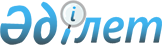 О переводе земель из одной категории в другую и предоставлении их для нужд обороныПостановление Правительства Республики Казахстан от 23 апреля 2015 года № 268

      В соответствии со статьей 2, подпунктом 3) статьи 13 и статьей 105 Земельного кодекса Республики Казахстан от 20 июня 2003 года Правительство Республики Казахстан ПОСТАНОВЛЯЕТ:



      1. Перевести земельный участок общей площадью 80,0 гектаров из категории земель запаса Аршалынского района Акмолинской области в категорию земель промышленности, транспорта, связи, для нужд космической деятельности, обороны, национальной безопасности и иного несельскохозяйственного назначения согласно приложению к настоящему постановлению.



      2. Предоставить земельный участок, указанный в пункте 1 настоящего постановления, республиканскому государственному учреждению «Акмолинская районная эксплуатационная часть» Министерства обороны Республики Казахстан на праве постоянного землепользования из земель категории промышленности, транспорта, связи, для нужд космической деятельноости, обороны, национальной безопасности и иного несельскохозяйственного назначения для строительства и обслуживания полевого учебного центра.



      3. Республиканскому государственному учреждению «Акмолинская районная эксплуатационная часть» Министерства обороны Республики Казахстан в соответствии с действующим законодательством возместить в доход республиканского бюджета потери сельскохозяйственного производства, вызванные изъятием сельскохозяйственных угодий для использования их в целях, не связанных с ведением сельского хозяйства.



      4. Акиму Акмолинской области, Министерству обороны Республики Казахстан в установленном законодательством порядке принять меры, вытекающие из настоящего постановления.



      5. Настоящее постановление вводится в действие со дня его подписания.      Премьер-Министр

      Республики-Казахстан                       К. Масимов

Приложение         

к постановлению Правительства

Республики Казахстан   

от 23 апреля 2015 года № 268

                              Экспликация

          земельного участка, переводимого из категории земель

 запаса в категорию земель промышленности, транспорта, связи,

     для нужд космической деятельности, обороны, национальной

       безопасности и иного несельскохозяйственного назначения
					© 2012. РГП на ПХВ «Институт законодательства и правовой информации Республики Казахстан» Министерства юстиции Республики Казахстан
				№ п/пМестоположение земельного участкаОбщая площадь, гектариз нихиз них№ п/пМестоположение земельного участкаОбщая площадь, гектарпастбищапрочие земли1.Акмолинская область, Аршалынский район, аульный округ Арнасай80,080,0-Всего80,080,0-